АДМИНИСТРАЦИЯ МУНИЦИПАЛЬНОГО ОБРАЗОВАНИЯ СЛЮДЯНСКИЙ РАЙОН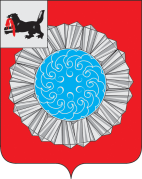 П О С Т А Н О В Л Е Н И Ег. Слюдянкаот 25.11.2019г.  № 785Об  утверждении административного регламента предоставления муниципальной услуги «Перевод земель или земельных участков в составе таких земель из одной категории в другую (за исключением земель сельскохозяйственного назначения)»В целях повышения требований к качеству и доступности предоставления муниципальных услуг, в соответствии с Федеральным законом от 27 июля 2010 года № 210-ФЗ «Об организации предоставления государственных и муниципальных услуг», руководствуясь постановлением администрации муниципального образования Слюдянский район от 28 декабря 2015 года № 1048 «Об утверждении Порядка разработки и утверждения административных регламентов исполнения муниципальных функций и Порядка разработки и утверждения административных регламентов предоставления муниципальных услуг», руководствуясь статьями  38, 47 Устава муниципального образования Слюдянский район (новая редакция), зарегистрированного постановлением Губернатора Иркутской области от 30 июня 2005 года № 303-П, ПОСТАНОВЛЯЮ:1. Утвердить административный регламент предоставления муниципальной услуги  «Перевод земель или земельных участков в составе таких земель из одной категории в другую (за исключением земель сельскохозяйственного назначения)» (прилагается).2. Признать утратившими силу постановления администрации муниципального образования Слюдянский район:- от 08.06.2017 г. № 310 «Об утверждении административного регламента предоставления муниципальной услуги «Перевод земельных участков, находящихся в муниципальной собственности муниципального образования Слюдянский район, или частной собственности (за исключением земель сельскохозяйственного назначения) из одной категории в другую»;- от 16.10.2017 г. № 554 «О внесении изменений в постановление администрации муниципального образования Слюдянский район от 08.06.2017 г. № 310 «Об утверждении административного регламента предоставления муниципальной услуги «Перевод земельных участков, находящихся в муниципальной собственности муниципального образования Слюдянский район, или частной собственности (за исключением земель сельскохозяйственного назначения) из одной категории в другую»;- от 09.01.2019 г. № 1 «О внесении изменений в постановление администрации муниципального образования Слюдянский район от 08.06.2017 г. № 310 «Об утверждении административного регламента предоставления муниципальной услуги «Перевод земельных участков, находящихся в муниципальной собственности муниципального образования Слюдянский район, или частной собственности (за исключением земель сельскохозяйственного назначения) из одной категории в другую»;- от 19.04.2019 г. № 287 «О внесении изменений в постановление администрации муниципального образования Слюдянский район от 08.06.2017 г. № 310 «Об утверждении административного регламента предоставления муниципальной услуги «Перевод земельных участков, находящихся в муниципальной собственности муниципального образования Слюдянский район, или частной собственности (за исключением земель сельскохозяйственного назначения) из одной категории в другую»;- от 06.08.2019 г. № 604 «О внесении изменений в постановление администрации муниципального образования Слюдянский район от 08.06.2017 г. № 310 «Об утверждении административного регламента предоставления муниципальной услуги «Перевод земельных участков, находящихся в муниципальной собственности муниципального образования Слюдянский район, или частной собственности (за исключением земель сельскохозяйственного назначения) из одной категории в другую».3. Опубликовать настоящее постановление в специальном выпуске газеты «Славное море», а также разместить на официальном сайте администрации муниципального образования Слюдянский район в информационно-телекоммуникационной сети «Интернет»: www.sludyanka.ru, в разделе «Администрация муниципального района/МКУ «Комитет по управлению муниципальным имуществом и земельным отношениям муниципального образования Слюдянский район»/Положения, административные регламенты».4. Контроль за исполнением настоящего постановления возложить на председателя МКУ «Комитет по управлению муниципальным имуществом и земельным отношениям муниципального образования Слюдянский район», заместителя мэра муниципального образования Слюдянский район Стаценскую Л.В.И.о. мэра муниципального образованияСлюдянский район                                                           			                С.Г. ОрловаУТВЕРЖДЕНпостановлением администрации муниципального образования Слюдянский районот 25.11.2019г. № 785АДМИНИСТРАТИВНЫЙ РЕГЛАМЕНТПРЕДОСТАВЛЕНИЯ МУНИЦИПАЛЬНОЙ УСЛУГИ
«ПЕРЕВОД ЗЕМЕЛЬ ИЛИ ЗЕМЕЛЬНЫХ УЧАСТКОВ В СОСТАВЕ ТАКИХ ЗЕМЕЛЬ ИЗ ОДНОЙ КАТЕГОРИИ В ДРУГУЮ (ЗА ИСКЛЮЧЕНИЕМ ЗЕМЕЛЬ СЕЛЬСКОХОЗЯЙСТВЕННОГО НАЗНАЧЕНИЯ)»РАЗДЕЛ I. ОБЩИЕ ПОЛОЖЕНИЯГлава 1. Предмет регулирования административного регламента1. Настоящий административный регламент устанавливает порядок и стандарт предоставления муниципальной услуги «Перевод земель или земельных участков в составе таких земель из одной категории в другую (за исключением земель сельскохозяйственного назначения)», в том числе порядок взаимодействия администрации муниципального образования Слюдянский район (далее – администрация) с физическими или юридическими лицами и их уполномоченными представителями, органами государственной власти, учреждениями и организациями, сроки и последовательность административных процедур (действий), осуществляемых администрацией в процессе реализации полномочий по принятию решений о переводе земель и земельных участков в составе таких земель из одной категории в другую, находящихся в муниципальной собственности муниципального образования Слюдянский район (далее – муниципальное образование) и частной собственности (за исключением земель сельскохозяйственного назначения).2. Целью настоящего административного регламента является обеспечение открытости порядка предоставления муниципальной услуги, предусмотренной пунктом 1 настоящего административного регламента (далее – муниципальная услуга), повышения качества ее исполнения, создания условий для участия граждан и юридических лиц в отношениях, возникающих при предоставлении муниципальной услуги.Глава 2. Круг заявителей3. Заявителями на предоставление муниципальной услуги являются юридические лица, индивидуальные предприниматели и физические лица, заинтересованные в переводе земель и земельных участков в составе таких земель из одной категории в другую, находящихся в муниципальной собственности муниципального образования Слюдянский район и частной собственности (за исключением земель сельскохозяйственного назначения) (далее – заявители).4. От имени заявителя за предоставлением муниципальной услуги может обратиться его уполномоченный представитель (далее – представитель).5. В случае обращения заявителя с запросом о предоставлении нескольких государственных услуг и (или) муниципальных услуг при однократном обращении в многофункциональный центр предоставления государственных и муниципальных услуг (далее – комплексный запрос), за исключением государственных услуг и муниципальных услуг, предоставление которых посредством комплексного запроса не осуществляется, при условии, что одной из муниципальных услуг, указанных в комплексном запросе, является муниципальная услуга, предоставляемая в соответствии с настоящим административным регламентом, многофункциональный центр предоставления государственных и муниципальных услуг (далее – МФЦ) для обеспечения получения заявителем муниципальной услуги действует в интересах заявителя без доверенности и направляет в администрацию запрос о предоставлении муниципальной услуги, подписанный уполномоченным работником МФЦ и скрепленный печатью МФЦ, а также сведения, документы и (или) информацию, необходимые для предоставления муниципальной услуги, с приложением заверенной МФЦ копии комплексного запроса, без составления и подписания такого запроса заявителем.Глава 3. Требования к порядку информирования
о предоставлении муниципальной услуги6. Для получения информации по вопросам предоставления муниципальной услуги и о ходе предоставления муниципальной услуги заявитель или его представитель обращается в администрацию.7. Информация по вопросам предоставления муниципальной услуги и о ходе предоставления муниципальной услуги предоставляется:1) при личном контакте с заявителем или его представителем;2) с использованием средств телефонной связи, через официальный сайт администрации в информационно-телекоммуникационной сети «Интернет» (далее – сеть «Интернет») по адресу http://www.sludyanka.ru ( (далее – официальный сайт администрации), через региональную государственную информационную систему «Региональный портал государственных и муниципальных услуг Иркутской области» в сети «Интернет» по адресу http://38.gosuslugi.ru (далее – Портал), по электронной почте администрации Slradm@irk.ru (далее – электронная почта администрации);3) письменно в случае письменного обращения заявителя или его представителя.8. Должностные лица администрации, осуществляющие предоставление информации по вопросам предоставления муниципальной услуги и о ходе предоставления муниципальной услуги, должны принять все необходимые меры по предоставлению заявителю и его представителю исчерпывающей информации по вопросам их обращений, в том числе с привлечением других должностных лиц администрации.9. Должностные лица администрации предоставляют следующую информацию по вопросам предоставления муниципальной услуги и о ходе предоставления муниципальной услуги:1) об органе местного самоуправления муниципального образования, предоставляющем муниципальную услугу, органах государственной власти и организациях, участвующих в предоставлении муниципальной услуги, включая информацию о месте их нахождения, графике работы, контактных телефонах, а также о МФЦ, осуществляющих предоставление муниципальной услуги;2) о порядке предоставления муниципальной услуги и ходе предоставления муниципальной услуги;3) о перечне документов, необходимых для предоставления муниципальной услуги;4) о времени приема документов, необходимых для предоставления муниципальной услуги;5) о сроке предоставления муниципальной услуги;6) об основаниях отказа в приеме документов, необходимых для предоставления муниципальной услуги;7) об основаниях отказа в предоставлении муниципальной услуги;8) о порядке обжалования решений и действий (бездействия), принимаемых (совершаемых) в рамках предоставления муниципальной услуги.10. Основными требованиями при предоставлении информации по вопросам предоставления муниципальной услуги и о ходе предоставления муниципальной услуги являются:1) актуальность;2) своевременность;3) четкость и доступность в изложении информации;4) полнота информации;5) соответствие информации требованиям законодательства.11. Предоставление информации по вопросам предоставления муниципальной услуги и о ходе предоставления муниципальной услуги по телефону осуществляется путем непосредственного общения заявителя или его представителя с должностным лицом администрации по телефону.12. При ответах на телефонные звонки должностные лица администрации подробно и в вежливой (корректной) форме информируют заявителей или их представителей по интересующим их вопросам. Ответ на телефонный звонок начинается с информации о наименовании органа местного самоуправления, в которое позвонил заявитель или его представитель, фамилии, имени и (если имеется) отчестве лица, принявшего телефонный звонок.При невозможности должностного лица администрации, принявшего звонок, самостоятельно ответить на поставленные вопросы телефонный звонок переадресовывается (переводится) на другое должностное лицо администрации или же заявителю или его представителю сообщается телефонный номер, по которому можно получить необходимую информацию по вопросам предоставления муниципальной услуги и о ходе предоставления муниципальной услуги.13. Если заявителя или его представителя не удовлетворяет информация по вопросам предоставления муниципальной услуги и о ходе предоставления муниципальной услуги, предоставленная должностным лицом администрации, он может обратиться к мэру муниципального образования Слюдянский район или к лицу, исполняющему его полномочия (далее – мэр муниципального образования Слюдянский район), в соответствии с графиком приема заявителей или их представителей.Прием заявителей или их представителей мэром муниципального образования Слюдянский район проводится по предварительной записи, которая осуществляется по телефону 839544 51-2-05.14. Обращения заявителей или их представителей о предоставлении информации по вопросам предоставления муниципальной услуги и о ходе предоставления муниципальной услуги рассматриваются в течение 30 календарных дней со дня регистрации обращения.Днем регистрации обращения является день его поступления в администрацию.Ответ на обращение, поступившее в администрацию в форме электронного документа, направляется в форме электронного документа по адресу электронной почты, указанному в обращении.Ответ на обращение, поступившее в администрацию в письменной форме, направляется по почтовому адресу, указанному в обращении, поступившем в администрацию в письменной форме.15. Информация о месте нахождения и графике работы администрации, а также МФЦ, контактные телефоны, адрес официального сайта администрации и электронной почты администрации, порядке предоставления муниципальной услуги, а также о порядке получения информации по вопросам предоставления муниципальной услуги и о ходе предоставления муниципальной услуги размещается:1) на официальном сайте администрации;2) на Портале.16. На информационных стендах, расположенных в помещениях, занимаемых администрацией, размещается следующая информация:1) об органе местного самоуправления, предоставляющем муниципальную услугу, включая информацию о месте нахождения, графике работы, контактных телефонах, адресе официального сайта администрации и электронной почты администрации, а также о МФЦ, осуществляющих предоставление муниципальной услуги;2) о порядке предоставления муниципальной услуги и ходе предоставления муниципальной услуги, в том числе об услугах, которые являются необходимыми и обязательными для предоставления муниципальной услуги;3) о перечне документов, необходимых для предоставления муниципальной услуги;4) о времени приема документов, необходимых для предоставления муниципальной услуги;5) о сроке предоставления муниципальной услуги;6) об основаниях отказа в приеме документов, необходимых для предоставления муниципальной услуги;7) об основаниях отказа в предоставлении муниципальной услуги;8) о порядке обжалования решений и действий (бездействия), принимаемых (совершаемых) в рамках предоставления муниципальной услуги;9) извлечения из законодательных и иных нормативных правовых актов, содержащих нормы, регулирующие предоставление муниципальной услуги;10) текст настоящего административного регламента.17. Информирование заявителей или их представителей о порядке предоставления муниципальной услуги в МФЦ, о ходе выполнения запросов о предоставлении муниципальной услуги, а также по иным вопросам, связанным с предоставлением муниципальной услуги, а также консультирование заявителей или их представителей о порядке предоставления муниципальной услуги в МФЦ осуществляются в порядке, установленном настоящей главой, МФЦ, с которыми администрация заключила в соответствии с законодательством соглашения о взаимодействии.РАЗДЕЛ II. СТАНДАРТ ПРЕДОСТАВЛЕНИЯ
МУНИЦИПАЛЬНОЙ УСЛУГИГлава 4. Наименование муниципальной услуги18. Под муниципальной услугой в настоящем административном регламенте понимается перевод земель или земельных участков в составе таких земель из одной категории в другую (за исключением земель сельскохозяйственного назначения).Глава 5. Наименование органа местного самоуправления,
предоставляющего муниципальную услугу19. Органом местного самоуправления, предоставляющим муниципальную услугу, является администрация муниципального образования Слюдянский район в лице муниципального казенного учреждения «Комитет по управлению муниципальным имуществом и земельным отношениям муниципального образования Слюдянский район» (далее – администрация).20. В предоставлении муниципальной услуги участвуют:1) Федеральная служба государственной регистрации, кадастра и картографии, ее территориальный орган или территориальный отдел территориального органа Федеральной службы государственной регистрации, кадастра и картографии;2) Федеральная налоговая служба или ее территориальные органы;3) Федеральная служба по надзору в сфере природопользования, в случае если проводилась государственная экологическая экспертиза проектной документации федерального уровня;4) министерство природных ресурсов и экологии Иркутской области, в случае если проводилась государственная экологическая экспертиза проектной документации регионального уровня;5) служба по охране объектов культурного наследия Иркутской области.21. При предоставлении муниципальной услуги администрация не вправе требовать от заявителей или их представителей:1) осуществления действий, в том числе согласований, необходимых для получения муниципальной услуги и связанных с обращением в государственные органы, органы местного самоуправления и организации, за исключением получения услуг, включенных в перечень услуг, которые являются необходимыми и обязательными для предоставления муниципальных услуг, утвержденный решением Думы муниципального образования Слюдянский район 25 июня 2012 года № 35-V рд;2) представления документов и информации, отсутствие и (или) недостоверность которых не указывались при первоначальном отказе в предоставлении муниципальной услуги, за исключением следующих случаев:а) изменение требований нормативных правовых актов, касающихся предоставления муниципальной услуги, после первоначальной подачи запроса о предоставлении муниципальной услуги;б) наличие ошибок в запросе о предоставлении муниципальной услуги и документах, поданных заявителем или его представителем после первоначального отказа в предоставлении муниципальной услуги и не включенных в представленный ранее комплект документов;в) истечение срока действия документов или изменение информации после первоначального отказа в предоставлении муниципальной услуги;г) выявление документально подтвержденного факта (признаков) ошибочного или противоправного действия (бездействия) должностного лица администрации, работника МФЦ при первоначальном отказе в предоставлении муниципальной услуги.Глава 6. Описание результата предоставления муниципальной услуги22. Результатом предоставления муниципальной услуги является:1) правовой акт администрации о переводе земель или земельных участков в составе таких земель из одной категории в другую (далее – акт о переводе земель или земельных участков в составе таких земель из одной категории в другую);2) правовой акт администрации об отказе в переводе земель или земельных участков в составе таких земель из одной категории в другую (далее – акт об отказе в переводе земель или земельных участков в составе таких земель из одной категории в другую).Глава 7. Срок предоставления муниципальной услуги, в том числе
с учетом необходимости обращения в организации, участвующие
в предоставлении муниципальной услуги, срок приостановления предоставления муниципальной услуги, срок выдачи документов, являющихся результатом предоставления муниципальной услуги23. Муниципальная услуга предоставляется в течение двух месяцев с момента регистрации запроса о предоставлении муниципальной услуги в администрации.24. Акт о переводе земель или земельных участков либо акт об отказе в переводе земель или земельных участков направляется (выдается) заявителю или его представителю в течение четырнадцати календарных дней со дня принятия такого акта.Глава 8. Нормативные правовые акты, регулирующие
предоставление муниципальной услуги25. Перечень нормативных правовых актов, регулирующих предоставление муниципальной услуги (с указанием их реквизитов и источников официального опубликования), размещается на официальном сайте администрации и на Портале.Глава 9. Исчерпывающий перечень документов, необходимых
в соответствии с нормативными правовыми актами для предоставления муниципальной услуги и услуг, которые являются необходимыми
и обязательными для предоставления муниципальной услуги, подлежащих представлению заявителем или его представителем,способы их получения заявителем или его представителем,в том числе в электронной форме26. Для перевода земель или земельных участков в составе таких земель из одной категории в другую заявитель или его представитель представляет в администрацию запрос о предоставлении муниципальной услуги в форме ходатайства о переводе земель из одной категории в другую или ходатайства о переводе земельных участков из состава земель одной категории в другую (далее совместно – ходатайство) по форме согласно Приложению № 1 к настоящему административному регламенту.27. К ходатайству заявитель или его представитель прилагает следующие документы:1) копии документов, удостоверяющих личность заявителя, – в случае, если заявителем является физическое лицо;2) согласие правообладателя земельного участка на перевод земельного участка из состава земель одной категории в другую, за исключением случая, если правообладателем земельного участка является лицо, с которым заключено соглашение об установлении сервитута в отношении такого земельного участка;3) доверенность или иной документ, удостоверяющий полномочия представителя заявителя, – в случае подачи документов представителем заявителя.28. Для получения документа, указанного в подпункте 2 пункта 27 настоящего административного регламента, заявитель или его представитель обращается к правообладателю земельного участка (собственнику и лицам, владеющим и пользующимся земельными участками на ином вещном праве).Для получения документа, указанного в подпункте 3 пункта 27 настоящего административного регламента, заявитель лично обращается к нотариусу или должностному лицу, уполномоченному совершать нотариальные действия.29. Заявитель или его представитель представляет (направляет) ходатайство и документы, указанные в пункте 27 настоящего административного регламента, одним из следующих способов:1) путем личного обращения в администрацию;2) через организации почтовой связи. В этом случае документы представляются в копиях, заверенных нотариусом или должностным лицом, уполномоченным в соответствии с законодательством на совершение нотариальных действий;3) через личный кабинет на Портале;4) путем направления на официальный адрес электронной почты администрации;5) через МФЦ.30. В случае обращения в МФЦ одновременно с комплексным запросом заявитель или его представитель подает сведения, документы и (или) информацию, предусмотренные нормативными правовыми актами, регулирующими отношения, возникающие в связи с предоставлением указанных в комплексном запросе государственных и (или) муниципальных услуг, за исключением документов, на которые распространяется требование пункта 2 части 1 статьи 7 Федерального закона от 27 июля 2010 года № 210-ФЗ «Об организации предоставления государственных и муниципальных услуг», а также сведений, документов и (или) информации, которые у заявителя или его представителя отсутствуют и должны быть получены по результатам предоставления заявителю или его представителю иных указанных в комплексном запросе государственных и (или) муниципальных услуг. Сведения, документы и (или) информацию, необходимые для предоставления государственных и (или) муниципальных услуг, указанных в комплексном запросе, и получаемые в организациях, указанных в части 2 статьи 1 Федерального закона от 27 июля 2010 года № 210-ФЗ «Об организации предоставления государственных и муниципальных услуг», в результате оказания услуг, которые являются необходимыми и обязательными для предоставления государственных и муниципальных услуг, заявитель или его представитель подает в МФЦ одновременно с комплексным запросом самостоятельно.31. При предоставлении муниципальной услуги администрация не вправе требовать от заявителей или их представителей документы, не указанные в пунктах 26, 27 настоящего административного регламента.32. Требования к документам, представляемым заявителем или его представителем:1) документы должны иметь печати, подписи уполномоченных должностных лиц государственных органов, органов местного самоуправления или должностных лиц иных организаций, выдавших данные документы или удостоверивших подлинность копий документов (в случае получения документа в форме электронного документа он должен быть подписан электронной подписью заявителя или его представителя в соответствии с пунктом 71 настоящего административного регламента);2) тексты документов должны быть написаны разборчиво;3) документы не должны иметь подчисток, приписок, зачеркнутых слов и не оговоренных в них исправлений;4) документы не должны быть исполнены карандашом;5) документы не должны иметь повреждений, наличие которых не позволяет однозначно истолковать их содержание.Глава 10. Исчерпывающий перечень документов, необходимыхв соответствии с нормативными правовыми актами для предоставления
муниципальной услуги, которые находятся в распоряжениигосударственных органов, органов местного самоуправления
и иных органов, участвующих в предоставлении муниципальной
услуги, и которые заявитель или его представитель вправе представить33. К документам, необходимым для предоставления муниципальной услуги, которые находятся в распоряжении государственных органов, органов местного самоуправления и иных органов, участвующих в предоставлении государственных или муниципальных услуг, и которые заявитель или его представитель вправе представить, относятся:1) выписка из Единого государственного реестра индивидуальных предпринимателей (для заявителей, являющихся индивидуальными предпринимателями) или выписка из Единого государственного реестра юридических лиц (для заявителей, являющихся юридическими лицами);2) выписка из Единого государственного реестра недвижимости на земельный участок, перевод которого из состава земель одной категории в другую предполагается осуществить;3) заключение государственной экологической экспертизы проектной документации в случае, если ее проведение предусмотрено федеральными законами;4) сведения о территориях объектов культурного наследия, а также относящихся к ним охранных зонах, зонах регулирования застройки и хозяйственной деятельности, зонах охраняемого природного ландшафта, полностью или частично находящихся в границах земельного участка, перевод которого из состава земель одной категории в другую предполагается осуществить.34. Для получения документов, указанных в подпункте 1 пункта 33 настоящего административного регламента, заявитель или его представитель вправе обратиться в Федеральную налоговую службу или ее территориальные органы с запросом в виде бумажного документа путем направления по почте, представления непосредственно в орган, либо через МФЦ; в электронной форме с использованием интернет-технологий, включая Единый портал государственных и муниципальных услуг (функций).Для получения документа, указанного в подпункте 2 пункта 33 настоящего административного регламента, заявитель или его представитель вправе обратиться в Федеральную службу государственной регистрации, кадастра и картографии, ее территориальный орган или территориальный отдел территориального органа Федеральной службы государственной регистрации, кадастра и картографии с запросом в виде бумажного документа путем направления по почте, представления непосредственно в орган, либо через МФЦ; в электронной форме путем заполнения формы запроса, размещенной на официальном сайте Федеральной службы государственной регистрации, кадастра и картографии в сети «Интернет» или Едином портале государственных услуг и муниципальных услуг (функций) или посредством отправки XML-документа с использованием веб-сервисов.Для получения документа, указанного в подпункте 3 пункта 33 настоящего административного регламента, заявитель или его представитель вправе обратиться с запросом в виде бумажного документа путем направления по почте, представления непосредственно в Федеральную службу по надзору в сфере природопользования (если проводилась государственная экологическая экспертиза проектной документации федерального уровня) или в министерство природных ресурсов и экологии Иркутской области (если проводилась государственная экологическая экспертиза проектной документации регионального уровня).Для получения документа, указанного в подпункте 4 пункта 33 настоящего административного регламента, заявитель или его представитель вправе обратиться с запросом в виде бумажного документа путем направления по почте, представления непосредственно в службу по охране объектов культурного наследия Иркутской области.35. Заявитель или его представитель вправе представить в администрацию документы, указанные в пункте 33 настоящего административного регламента, способами, установленными в пункте 29 настоящего административного регламента.36. Администрация при предоставлении муниципальной услуги не вправе требовать от заявителей или их представителей:1) представления документов и информации или осуществления действий, представление или осуществление которых не предусмотрено нормативными правовыми актами, регулирующими отношения, возникающие в связи с предоставлением муниципальной услуги;2) представления документов и информации, которые в соответствии с нормативными правовыми актами Российской Федерации, нормативными правовыми актами Иркутской области и муниципальными правовыми актами находятся в распоряжении администрации, государственных органов, органов местного самоуправления и (или) подведомственных государственным органам и органам местного самоуправления организаций, участвующих в предоставлении государственных или муниципальных услуг, за исключением документов, указанных в части 6 статьи 7 Федерального закона от 27 июля 2010 года № 210-ФЗ «Об организации предоставления государственных и муниципальных услуг».Глава 11. Исчерпывающий перечень оснований для отказа в приеме документов, необходимых для предоставления муниципальной услуги37. Основания отказа в приеме ходатайства и документов, необходимых для предоставления муниципальной услуги, законодательством не установлены.Глава 12. Исчерпывающий перечень оснований для приостановленияили отказа в предоставлении муниципальной услуги38. Основания для приостановления предоставления муниципальной услуги федеральным законодательством и законодательством Иркутской области не предусмотрены.39. Основаниями для отказа в предоставлении муниципальной услуги являются:1) с ходатайством обратилось ненадлежащее лицо;2) к ходатайству приложены документы, состав, форма или содержание которых не соответствуют требованиям земельного законодательства.Глава 13. Перечень услуг, которые являются необходимыми
и обязательными для предоставления муниципальной услуги, в том числе сведения о документе (документах), выдаваемом (выдаваемых) организациями, участвующими в предоставлении муниципальной услуги40. В соответствии с Перечнем услуг, которые являются необходимыми и обязательными для предоставления муниципальных услуг, утвержденным решением Думы муниципального образования Слюдянский район от 25 июня 2012 года № 35-V рд, услуги, которые являются необходимыми и обязательными для предоставления муниципальной услуги, отсутствуют.Глава 14. Порядок, размер и основания взимания государственной
пошлины или иной платы, взимаемой за предоставление
муниципальной услуги, в том числе в электронной форме41. Муниципальная услуга предоставляется без взимания государственной пошлины или иной платы.42. В случае внесения изменений в выданный в результате предоставления муниципальной услуги документ, направленный на исправление ошибок и опечаток, допущенных по вине администрации, МФЦ, организаций, указанных в части 11 статьи 16 Федерального закона от 27 июля 2010 года № 210-ФЗ «Об организации предоставления государственных и муниципальных услуг», а также должностных лиц администрации, работников МФЦ, плата с заявителя или его представителя не взимается.Глава 15. Порядок, размер и основания взимания платы
за предоставление услуг, которые являются необходимыми
и обязательными для предоставления муниципальной услуги,
включая информацию о методике расчета размера такой платы43. Плата за услуги, которые являются необходимыми и обязательными для предоставления муниципальной услуги, отсутствует.Глава 16. Максимальный срок ожидания в очереди
при подаче ходатайства и при получении
результата предоставления такой услуги44. Максимальное время ожидания в очереди при подаче ходатайства и документов не должно превышать 15 минут.45. Максимальное время ожидания в очереди при получении результата муниципальной услуги не должно превышать 15 минут.Глава 17. Срок и порядок регистрации ходатайства,
в том числе в электронной форме46. Регистрацию ходатайства и документов, представленных заявителем или его представителем, осуществляет должностное лицо администрации, ответственное за прием и регистрацию документов, в том числе в электронной форме, в журнале регистрации входящей корреспонденции путем присвоения указанным документам входящего номера с указанием даты получения.47. Срок регистрации представленных в администрацию ходатайства и документов при непосредственном обращении заявителя или его представителя в администрацию не должен превышать 15 минут, при направлении документов через организации почтовой связи или в электронной форме – один рабочий день со дня получения администрацией указанных документов.48. Днем регистрации документов является день их поступления в администрацию.Глава 18. Требования к помещениям, в которых
предоставляется муниципальная услуга49. Вход в здание администрации оборудуется информационной табличкой (вывеской), содержащей информацию о полном наименовании администрации.50. Администрация обеспечивает инвалидам (включая инвалидов, использующих кресла-коляски и собак-проводников):1) сопровождение инвалидов, имеющих стойкие расстройства функции зрения и самостоятельного передвижения, и оказание им помощи в здании администрации;2) допуск в здание администрации собаки-проводника при наличии документа, подтверждающего ее специальное обучение и выдаваемого по форме и в порядке, которые определяются федеральным органом исполнительной власти, осуществляющим функции по выработке и реализации государственной политики и нормативно-правовому регулированию в сфере социальной защиты населения;3) оказание должностными лицами и работниками администрации помощи инвалидам в преодолении барьеров, мешающих получению ими услуг наравне с другими лицами.В случаях, если здание невозможно полностью приспособить с учетом потребностей инвалидов, администрация до его реконструкции или капитального ремонта принимает согласованные с одним из общественных объединений инвалидов, осуществляющих свою деятельность на территории муниципального образования Слюдянский район, меры для обеспечения доступа инвалидов к месту предоставления муниципальной услуги.51. Информационные таблички (вывески) размещаются рядом с входом либо на двери входа так, чтобы они были хорошо видны заявителям или их представителям.52. Прием заявителей или их представителей, документов, необходимых для предоставления муниципальной услуги, осуществляется в кабинетах администрации.53. Вход в кабинет администрации оборудуется информационной табличкой (вывеской) с указанием номера кабинета, в котором осуществляется предоставление муниципальной услуги.54. Каждое рабочее место должностных лиц администрации должно быть оборудовано персональным компьютером с возможностью доступа к необходимым информационным базам данных, печатающим и сканирующим устройствам.55. Места ожидания должны соответствовать комфортным условиям для заявителей или их представителей и оптимальным условиям работы должностных лиц администрации.56. Места ожидания в очереди на прием, подачу документов, необходимых для предоставления муниципальной услуги, оборудуются стульями, кресельными секциями, скамьями.57. Места для заполнения документов оборудуются информационными стендами, стульями и столами для возможности оформления документов.58. Информационные стенды размещаются на видном, доступном для заявителей или их представителей месте и призваны обеспечить заявителя или его представителя исчерпывающей информацией. Стенды должны быть оформлены в едином стиле, надписи сделаны черным шрифтом на белом фоне. Оформление визуальной, текстовой информации о порядке предоставления муниципальной услуги должно соответствовать оптимальному зрительному восприятию этой информации заявителями или их представителями.Глава 19. Показатели доступности и качества муниципальной услуги59. Основными показателями доступности и качества муниципальной услуги являются:1) соблюдение требований к местам предоставления муниципальной услуги, их транспортной доступности;2) возможность представления ходатайства и документов, необходимых для предоставления муниципальной услуги, через МФЦ;3) среднее время ожидания в очереди при подаче документов;4) количество обращений об обжаловании решений и действий (бездействия) администрации, а также должностных лиц администрации;5) количество взаимодействий заявителя или его представителя с должностными лицами, их продолжительность;6) возможность получения информации о ходе предоставления муниципальной услуги.60. Взаимодействие заявителя или его представителя с должностными лицами администрации осуществляется при личном приеме граждан в соответствии с графиком приема граждан в администрации.61. Взаимодействие заявителя или его представителя с должностными лицами администрации осуществляется при личном обращении заявителя или его представителя:1) для подачи документов, необходимых для предоставления муниципальной услуги;2) для получения результата предоставления муниципальной услуги.62. Продолжительность взаимодействия заявителя или его представителя с должностными лицами администрации при предоставлении муниципальной услуги не должна превышать 15 минут по каждому из указанных в пункте 61 настоящего административного регламента видов взаимодействия.63. Количество взаимодействий заявителя или его представителя с должностными лицами администрации при предоставлении муниципальной услуги не должно превышать двух.64. Заявителю обеспечивается возможность получения муниципальной услуги посредством использования электронной почты администрации, Портала, МФЦ.65. Заявитель или его представитель имеет возможность получить информацию о ходе предоставления муниципальной услуги в администрации в порядке, установленном пунктами 7–14 настоящего административного регламента.Заявителю или его представителю, подавшему ходатайство через Портал, обеспечивается возможность получения информации о ходе предоставления муниципальной услуги на Портале.Глава 20. Иные требования, в том числе учитывающие особенности предоставления муниципальной услуги в МФЦ и особенности предоставления муниципальной услуги в электронной форме66. Организация предоставления муниципальной услуги осуществляется по принципу «одного окна» на базе МФЦ при личном обращении заявителя или его представителя.При предоставлении муниципальной услуги универсальными специалистами МФЦ осуществляются следующие административные действия в рамках оказания муниципальной услуги:1) информирование заявителей и их представителей о порядке предоставления муниципальной услуги. в том числе посредством комплексного запроса, о ходе выполнения запроса о предоставлении муниципальной услуги, комплексных запросов, по иным вопросам, связанным с предоставлением муниципальной услуги, а также консультированием заявителей или их представителей о порядке предоставления муниципальной услуги в МФЦ;2) прием ходатайства и документов, представленных заявителем или его представителем, в том числе комплексного запроса;3) обработка ходатайства и представленных документов, в том числе комплексного запроса;4) направление ходатайства и документов, представленных заявителем или его представителем, в администрацию;5) формирование и направление межведомственных запросов в органы (организации), участвующие в предоставлении муниципальной услуги, в том числе государственных услуг и (или) муниципальных услуг, указанных в комплексном запросе;6) выдача результата предоставления муниципальной услуги (в том числе документов, полученных по результатам предоставления всех государственных и (или) муниципальных услуг, указанных в комплексном запросе) или уведомления об отказе в рассмотрении ходатайства.67. Предоставление муниципальной услуги в электронной форме осуществляется в соответствии с планом перехода на предоставление в электронном виде муниципальных услуг, утвержденным постановлением администрации от 25 апреля 2012 года № 488, предусматривающим пять этапов:I этап (до 30 апреля 2012 года) – возможность получения информации о муниципальной услуге посредством Портала;II этап (до 01 июля 2012 года) – возможность копирования и заполнения в электронном виде форм заявления и иных документов, необходимых для получения муниципальной услуги, размещенных на Портале;III этап (01 января 2013 года) – возможность в целях получения муниципальной услуги представления документов в электронном виде с использованием Портала;IV этап (01 июля 2013 года) – возможность осуществления мониторинга хода предоставления муниципальной услуги с использованием Портала;V этап (01 января 2014 года) – возможность получения результата предоставления муниципальной услуги в электронном виде с использованием Портала.68. Доступ к информации о сроках и порядке предоставления муниципальной услуги, размещенной на Портале, осуществляется без выполнения заявителем каких-либо требований, в том числе без использования программного обеспечения, установка которого на технические средства заявителя требует заключения лицензионного или иного соглашения с правообладателем программного обеспечения, предусматривающего взимание платы, регистрацию или авторизацию заявителя или предоставление им персональных данных.69. Предоставление муниципальной услуги с использованием Портала осуществляется в отношении заявителей, прошедших процедуру регистрации и авторизации.70. Подача заявителем ходатайства в электронной форме посредством Портала осуществляется в виде файлов в формате XML, созданных с использованием XML-схем и обеспечивающих считывание и контроль представленных данных.Подача заявителем или его представителем ходатайства в форме электронного документа посредством электронной почты осуществляется в виде файлов в формате doc, docx, txt, xls, xlsx, rtf.Электронные документы (электронные образы документов), прилагаемые к ходатайству, в том числе доверенности, направляются в виде файлов в форматах PDF, TIF.71. При обращении за предоставлением муниципальной услуги в электронной форме заявитель или его представитель использует усиленную квалифицированную электронную подпись. Ходатайство и документы, подаваемые заявителем в электронной форме с использованием Портала, могут быть подписаны простой электронной подписью.72. При направлении ходатайства и прилагаемых к нему документов в электронной форме представителем заявителя, действующим на основании доверенности, выданной юридическим лицом, удостоверяется усиленной квалифицированной электронной подписью правомочного должностного лица юридического лица, а доверенность, выданная физическим лицом, – усиленной квалифицированной электронной подписью нотариуса.РАЗДЕЛ III. СОСТАВ, ПОСЛЕДОВАТЕЛЬНОСТЬ И СРОКИ ВЫПОЛНЕНИЯ АДМИНИСТРАТИВНЫХ ПРОЦЕДУР,
ТРЕБОВАНИЯ К ПОРЯДКУ ИХ ВЫПОЛНЕНИЯ, В ТОМ ЧИСЛЕ ОСОБЕННОСТИ ВЫПОЛНЕНИЯ АДМИНИСТРАТИВНЫХ ПРОЦЕДУР
В ЭЛЕКТРОННОЙ ФОРМЕ, А ТАКЖЕ ОСОБЕННОСТИ ВЫПОЛНЕНИЯ АДМИНИСТРАТИВНЫХ ПРОЦЕДУР В МФЦГлава 21. Состав и последовательность административных процедур73. Предоставление муниципальной услуги включает в себя следующие административные процедуры:1) прием и регистрация ходатайства и документов, представленных заявителем или его представителем;2) формирование и направление межведомственных запросов в органы, участвующие в предоставлении муниципальной услуги;3) принятие решения о принятии ходатайства к рассмотрению или решения об отказе в предоставлении муниципальной услуги;4) принятие решения о переводе земель или земельных участков в составе таких земель из одной категории в другую или решения об отказе в переводе земель или земельных участков в составе таких земель из одной категории в другую;5) выдача (направление) заявителю или его представителю результата муниципальной услуги или уведомления об отказе в принятии ходатайства к рассмотрению.74. В электронной форме при предоставлении муниципальной услуги осуществляются следующие административные процедуры (действия):1) прием ходатайства и документов, представленных заявителем или его представителем;2) формирование и направление межведомственных запросов в органы, участвующие в предоставлении муниципальной услуги.75. При предоставлении муниципальной услуги МФЦ выполняет следующие действия:1) информирование заявителей или их представителей о порядке предоставления муниципальной услуги МФЦ, о ходе выполнения запроса о предоставлении муниципальной услуги, по иным вопросам, связанным с предоставлением муниципальной услуги, а также консультирование заявителей или их представителей о порядке предоставления муниципальной услуги в МФЦ;2) прием ходатайства и документов, представленных заявителем или его представителем, в том числе комплексного запроса;3) обработка ходатайства и представленных документов, в том числе комплексного запроса;4) направление ходатайства и документов, представленных заявителем или его представителем, в администрацию;5) формирование и направление межведомственных запросов в органы (организации), участвующие в предоставлении муниципальной услуги, в том числе государственных услуг и (или) муниципальных услуг, указанных в комплексном запросе;6) выдача результата предоставления муниципальной услуги (в том числе документов, полученных по результатам предоставления всех государственных и (или) муниципальных услуг, указанных в комплексном запросе) или уведомления об отказе в рассмотрении ходатайства.Глава 22. Прием, регистрация ходатайства и документов,представленных заявителем или его представителем76. Основанием для начала осуществления административной процедуры является поступление в администрацию от заявителя или его представителя ходатайства с приложенными документами одним из способов, указанных в пункте 29 настоящего административного регламента.77. В целях предоставления муниципальной услуги осуществляется прием заявителей или их представителей в администрации без предварительной записи, либо при личном обращении заявителя или его представителя в администрацию.78. В день поступления (получения через организации почтовой связи, по адресу электронной почты администрации, от МФЦ) ходатайство регистрируется должностным лицом администрации, ответственным за регистрацию входящей корреспонденции, в журнале входящей корреспонденции.79. При личном обращении заявителя или его представителя с ходатайством в администрацию или поступлении ходатайства в администрацию через организацию почтовой связи должностное лицо администрации, ответственное за прием и регистрацию документов, регистрирует ходатайство в журнале входящей корреспонденции. 80. В случае поступления ходатайства и прилагаемых к нему документов в электронной форме должностное лицо администрации, ответственное за прием и регистрацию документов, направляет заявителю или его представителю уведомление о поступлении в администрацию ходатайства с указанием перечня документов, приложенных к ходатайству, через личный кабинет на Портале (в случае поступления в администрацию документов через Портал) или на адрес электронной почты, указанный в ходатайстве (в случае поступления ходатайства и документов на адрес электронный почты администрации).81. Срок регистрации представленных в администрацию ходатайства и документов при непосредственном обращении заявителя или его представителя в администрацию не должен превышать 15 минут, при направлении документов через организации почтовой связи или в электронной форме – один рабочий день со дня получения в администрации указанных документов.82. Ходатайство и прилагаемые к нему документы передаются должностным лицом администрации, ответственным за регистрацию входящей корреспонденции, должностному лицу администрации, ответственному за предоставление муниципальной услуги, после наложения резолюции мэра муниципального образования Слюдянский район до 12 часов рабочего дня, следующего за днем регистрации ходатайства.83. Результатом административной процедуры по приему и регистрации ходатайства и документов является прием и регистрация ходатайства и документов.84. Способом фиксации результата административной процедуры является регистрация должностным лицом администрации, ответственным за регистрацию входящей корреспонденции, ходатайства в журнале регистрации входящей корреспонденции.Глава 23. Формирование и направление межведомственных
запросов в органы (организации), участвующие
в предоставлении муниципальной услуги85. Основанием для начала административной процедуры является непредставление заявителем или его представителем хотя бы одного из документов, указанных в пункте 33 настоящего административного регламента.86. Должностное лицо администрации, ответственное за предоставление муниципальной услуги, в течение трех рабочих дней со дня регистрации ходатайства, а в случае подачи ходатайства через МФЦ работник МФЦ в течение трех рабочих дней со дня обращения заявителя или его представителя с ходатайством в МФЦ, формирует и направляет межведомственные запросы:1) в Федеральную налоговую службу – в целях получения выписки из Единого государственного реестра индивидуальных предпринимателей либо выписки из Единого государственного реестра юридических лиц в случае, если заявителем является соответственно индивидуальный предприниматель или юридическое лицо;2) в Федеральную службу по надзору в сфере природопользования – в целях получения заключения государственной экологической экспертизы в отношении объектов государственной экологической экспертизы федерального уровня в случаях, предусмотренных Федеральным законом от 23 ноября 1995 года № 174-ФЗ «Об экологической экспертизе»;3) в министерство природных ресурсов и экологии Иркутской области – в целях получения заключения государственной экологической экспертизы в отношении объектов государственной экологической экспертизы регионального уровня в случаях, предусмотренных Федеральным законом от 23 ноября 1995 года № 174-ФЗ «Об экологической экспертизе»;4) в Федеральную службу государственной регистрации, кадастра и картографии – в целях получения выписки из Единого государственного реестра недвижимости об объекте недвижимости в отношении земельного участка, перевод которого из состава земель одной категории в другую предполагается осуществить;5) в службу по охране объектов культурного наследия Иркутской области – в целях получения сведений о территориях объектов культурного наследия, а также относящихся к ним охранных зонах, зонах регулирования застройки и хозяйственной деятельности, зонах охраняемого природного ландшафта, полностью или частично находящихся в границах земельного участка, перевод которого из состава земель одной категории в другую предполагается осуществить.87. Межведомственный запрос о представлении документов, указанных в пункте 33 настоящего административного регламента, формируется в соответствии с требованиями статьи 72 Федерального закона от 27 июля 2010 года № 210-ФЗ «Об организации предоставления государственных и муниципальных услуг».88. Межведомственный запрос направляется в форме электронного документа с использованием единой системы межведомственного электронного взаимодействия и, при наличии технической возможности, с использованием Портала, а в случае отсутствия доступа к этой системе – на бумажном носителе.89. Не позднее одного рабочего дня со дня поступления ответа на межведомственный запрос должностное лицо администрации, ответственное за предоставление муниципальной услуги, регистрирует полученный ответ на межведомственный запрос в журнале входящей корреспонденции.90. Результатом административной процедуры является получение в рамках межведомственного взаимодействия информации (документов), указанных в пункте 33 настоящего административного регламента.91. Способом фиксации результата административной процедуры является фиксация факта поступления документов и сведений, полученных в рамках межведомственного взаимодействия, необходимых для предоставления муниципальной услуги, в журнале входящей корреспонденции.Глава 24. Принятие решения о принятии ходатайства к рассмотрению
или решения об отказе в предоставлении муниципальной услуги92. Основанием для начала административной процедуры является получение должностным лицом администрации, ответственным за предоставление муниципальной услуги, ходатайства и представленных заявителем или его представителем документов.93. Должностное лицо администрации, ответственное за предоставление муниципальной услуги, в течение 27 календарных дней со дня регистрации ходатайства осуществляет проверку ходатайства и представленных заявителем или его представителем документов на наличие оснований, установленных в пункте 39 настоящего административного регламента, и принимает решение о принятии ходатайства к рассмотрению или решение о возврате ходатайства заявителю.94. В случае поступления ходатайства, подписанного усиленной квалифицированной электронной подписью, должностным лицом администрации, ответственным за предоставление муниципальной услуги, в рамках проверки, указанной в пункте 93 настоящего административного регламента, проводится проверка действительности усиленной квалифицированной электронной подписи, с использованием которой подписано ходатайство, на соблюдение следующих условий:1) квалифицированный сертификат ключа проверки электронной подписи (далее – квалифицированный сертификат) создан и выдан аккредитованным удостоверяющим центром, аккредитация которого действительна на день выдачи указанного сертификата;2) квалифицированный сертификат действителен на момент подписания ходатайства и прилагаемых к нему документов (при наличии достоверной информации о моменте подписания ходатайства и прилагаемых к нему документов) или на день проверки действительности указанного сертификата, если момент подписания ходатайства и прилагаемых к нему документов не определен;3) имеется положительный результат проверки принадлежности владельцу квалифицированного сертификата усиленной квалифицированной электронной подписи, с помощью которой подписано ходатайство и прилагаемые к нему документы, и подтверждено отсутствие изменений, внесенных в указанные документы после их подписания. При этом проверка осуществляется с использованием средств электронной подписи, получивших подтверждение соответствия требованиям, установленным в соответствии с Федеральным законом от 6 апреля 2011 года № 63-ФЗ «Об электронной подписи», и с использованием квалифицированного сертификата лица, подписавшего ходатайство и прилагаемые к нему документы;4) усиленная квалифицированная электронная подпись используется с учетом ограничений, содержащихся в квалифицированном сертификате лица, подписывающего ходатайство и прилагаемые к нему документы (если такие ограничения установлены).95. Проверка усиленной квалифицированной электронной подписи может осуществляться должностным лицом администрации, ответственным за предоставление муниципальной услуги, самостоятельно с использованием имеющихся средств электронной подписи или средств информационной системы головного удостоверяющего центра, которая входит в состав инфраструктуры, обеспечивающей информационно-технологическое взаимодействие действующих информационных систем, используемых для предоставления государственных услуг и муниципальных услуг в электронной форме.Проверка действительности усиленной квалифицированной электронной подписи также может осуществляться с использованием средств информационной системы аккредитованного удостоверяющего центра.96. По результатам проверки, указанной в пункте 93 настоящего административного регламента, должностное лицо администрации, ответственное за предоставление муниципальной услуги, устанавливает отсутствие или наличие оснований для отказа в предоставлении муниципальной услуги, указанных в пункте 39 настоящего административного регламента.97. В случае установления наличия оснований для отказа в предоставлении муниципальной услуги, указанных в пункте 39 настоящего административного регламента, должностное лицо администрации, ответственное за предоставление муниципальной услуги, принимает решение об отказе в предоставлении муниципальной услуги и подготавливает уведомление об отказе в принятии ходатайства к рассмотрению с указанием причин возврата ходатайства.В случае установления отсутствия оснований для отказа в предоставлении муниципальной услуги, указанных в пункте 39 настоящего административного регламента, должностное лицо администрации, ответственное за предоставление муниципальной услуги, принимает решение о принятии ходатайства к рассмотрению, о чем делает запись на ходатайстве и в журнале входящей корреспонденции.98. Результатом административной процедуры является решение о принятии ходатайства к рассмотрению или решение об отказе в предоставлении муниципальной услуги.99. Способом фиксации результата административной процедуры является запись в журнале входящей корреспонденции о принятии ходатайства к рассмотрению или письменное уведомление об отказе в принятии ходатайства к рассмотрению.Глава 25. Принятие решения о переводе земель или земельных
участков в составе таких земель из одной категории в другую
или решения об отказе в переводе земель или земельных участков
в составе таких земель из одной категории в другую100. Основанием для начала административной процедуры является получение должностным лицом администрации, ответственным за предоставление муниципальной услуги, документов, необходимых для предоставления муниципальной услуги, указанных в пунктах 26, 27 и 33 настоящего административного регламента.101. Должностное лицо администрации, ответственное за предоставление муниципальной услуги, в течение 20 календарных дней со дня принятия решения, предусмотренного абзацем вторым пункта 97 настоящего административного регламента, проводит правовую экспертизу документов, указанные в пунктах 26, 27 и 33 настоящего административного регламента, а также оценивает испрашиваемое право на переводимый земельный участок на соответствие документам территориального планирования и документации по планировке территории.102. По результатам проведенной экспертизы и оценки документов, указанных в пункте 101 настоящего административного регламента, должностное лицо администрации, ответственное за предоставление муниципальной услуги, в срок, предусмотренный пунктом 101 настоящего административного регламента, подготавливает один из следующих документов:1) акт о переводе земель или земельных участков в составе таких земель из одной категории в другую;2) акт об отказе в переводе земель или земельных участков из одной категории в другую.103. После подготовки документа, указанного в пункте 102 настоящего административного регламента, должностное лицо администрации, ответственное за предоставление муниципальной услуги, в течение 10 календарных дней со дня подготовки документов обеспечивает согласование уполномоченными лицами администрации и подписание документа мэром муниципального образования Слюдянский район.104. Критерием принятия решения о переводе земель или земельных участков в составе таких земель из одной категории в другую или об отказе в переводе земель или земельных участков в составе таких земель из одной категории в другую является наличие или отсутствие следующих оснований:1) установления в соответствии с федеральными законами ограничения перевода земель или земельных участков в составе таких земель из одной категории в другую либо запрета на такой перевод;2) наличия отрицательного заключения государственной экологической экспертизы в случае, если ее проведение предусмотрено федеральными законами;3) установления несоответствия испрашиваемого целевого назначения земель или земельных участков утвержденным документам территориального планирования и документации по планировке территории, землеустроительной документации.105. Результатом административной процедуры является акт о переводе земель или земельных участков в составе таких земель из одной категории в другую или акт об отказе в переводе земель или земельных участков из одной категории в другую.106. Способом фиксации результата административной процедуры является подписание мэром муниципального образования Слюдянский район акта о переводе земель или земельных участков в составе таких земель из одной категории в другую или акта об отказе в переводе земель или земельных участков из одной категории в другую.Глава 26. Выдача (направление) заявителю или его представителю
результата муниципальной услуги или уведомленияоб отказе в принятии ходатайства к рассмотрению107. Основанием для начала административной процедуры является подписание мэром муниципального образования Слюдянский район акта о переводе земель или земельных участков в составе таких земель из одной категории в другую, акта об отказе в переводе земель или земельных участков из одной категории в другую или уведомления об отказе в принятии ходатайства к рассмотрению.108. Должностное лицо администрации, ответственное за направление (выдачу) заявителю результата муниципальной услуги, в течение 14 календарных дней со дня подписания акта о переводе земель или земельных участков в составе таких земель из одной категории в другую или акта об отказе в переводе земель или земельных участков из одной категории в другую направляет заявителю или его представителю такой акт почтовым отправлением по почтовому адресу, указанному в ходатайстве, либо по обращению заявителя или его представителя – вручает его лично.Уведомление об отказе в принятии ходатайства к рассмотрению направляется заявителю или его представителю должностным лицом администрации, ответственным за направление (выдачу) заявителю результата муниципальной услуги, почтовым отправлением по почтовому адресу, указанному в ходатайстве, либо по обращению заявителя или его представителя вручает его лично в течение 3 календарных дней со дня его подписания мэром муниципального образования Слюдянский район.В случае подачи ходатайства в электронной форме уведомление об отказе в принятии ходатайства к рассмотрению направляется в электронной форме заявителю или его представителю должностным лицом администрации, ответственным за направление (выдачу) заявителю результата муниципальной услуги, по адресу электронной почты заявителя либо в его личный кабинет на Портале в течение 3 календарных дней со дня его подписания мэром муниципального образования Слюдянский район.109. При личном получении акта о переводе земель или земельных участков в составе таких земель из одной категории в другую, акта об отказе в переводе земель или земельных участков из одной категории в другую или уведомления об отказе в принятии ходатайства к рассмотрению заявитель или его представитель расписывается в их получении на экземпляре администрации.110. Результатом административной процедуры является направление (выдача) заявителю или его представителю акта о переводе земель или земельных участков в составе таких земель из одной категории в другую, акта об отказе в переводе земель или земельных участков из одной категории в другую или уведомления об отказе в принятии ходатайства к рассмотрению.111. В случае, если ходатайство представлялось через МФЦ, акт о переводе земель или земельных участков в составе таких земель из одной категории в другую, акт об отказе в переводе земель или земельных участков из одной категории в другую или уведомление об отказе в принятии ходатайства к рассмотрению направляются должностным лицом администрации, ответственным за направление (выдачу) заявителю результата муниципальной услуги, в сроки, указанные в пункте 108 настоящего административного регламента, в МФЦ для предоставления заявителю или его представителю.112. Способом фиксации результата административной процедуры является занесение должностным лицом администрации, ответственным за направление (выдачу) заявителю результата муниципальной услуги, отметки в журнале входящей корреспонденции о направлении акта о переводе земель или земельных участков в составе таких земель из одной категории в другую, акта об отказе в переводе земель или земельных участков из одной категории в другую или уведомления об отказе в принятии ходатайства к рассмотрению заявителю или его представителю или МФЦ, или о получении указанного документа лично заявителем или его представителем.Глава 27. Особенности выполнения административных действий в МФЦ113. Для получения информации по вопросам предоставления муниципальной услуги, о порядке предоставления государственных и (или) муниципальных услуг посредством комплексного запроса и о ходе предоставления муниципальной услуги заявитель или его представитель вправе обратиться в МФЦ.114. Информация, указанная в пункте 113 настоящего административного регламента, предоставляется МФЦ:1) при личном обращении заявителя или его представителя в МФЦ или при поступлении обращений в МФЦ с использованием средств телефонной связи, через официальный сайт МФЦ в сети «Интернет» http://www.mfc38.ru;2) с использованием инфоматов или иных программно-аппаратных комплексов, обеспечивающих доступ к информации о государственных и (или) муниципальных услугах, предоставляемых в МФЦ.115. МФЦ предоставляет информацию:1) по общим вопросам предоставления государственных и муниципальных услуг в МФЦ;2) по вопросам, указанным в пункте 9 настоящего административного регламента;3) о ходе рассмотрения запроса о предоставлении муниципальной услуги;4) о порядке предоставления государственных и (или) муниципальных услуг посредством комплексного запроса, в том числе:а) исчерпывающий перечень государственных и (или) муниципальных услуг, организация предоставления которых необходима заявителю;б) исчерпывающий перечень государственных и (или) муниципальных услуг, а также услуг, которые являются необходимыми и обязательными для предоставления государственных и муниципальных услуг и предоставляются организациями, указанными в части 2 статьи 1 Федерального закона от 27 июля 2010 года № 210-ФЗ «Об организации предоставления государственных и муниципальных услуг», получение которых требуется для предоставления государственных и муниципальных услуг в рамках комплексного запроса;в) исчерпывающий перечень документов, необходимых для получения государственных и (или) муниципальных услуг на основании комплексного запроса;г) перечень результатов государственных и (или) муниципальных услуг, входящих в комплексный запрос.116. Прием заявителей или их представителей в МФЦ осуществляется как по предварительной записи, так и в порядке «живой» очереди при получении талона из терминала «Электронная очередь» в зале ожидания МФЦ.Предварительная запись на прием в МФЦ осуществляется по телефону или через официальный сайт МФЦ в сети «Интернет».117. В случае подачи ходатайства посредством МФЦ (за исключением случая, предусмотренного пунктом 120 настоящего административного регламента), работник МФЦ, осуществляющий прием документов, представленных для получения муниципальной услуги, выполняет следующие действия:1) определяет предмет обращения;2) устанавливает личность заявителя или личность и полномочия представителя заявителя;3) проводит проверку правильности заполнения формы ходатайства;4) проводит проверку полноты пакета документов и соответствия документов требованиям, указанным в пункте 33 настоящего административного регламента;5) осуществляет сканирование представленных документов, формирует электронное дело в автоматизированной системе МФЦ, все документы которого связываются единым уникальным идентификационным кодом, позволяющим установить принадлежность документов конкретному заявителю и виду обращения за муниципальной услугой, и заверяет электронное дело своей электронной подписью;6) направляет пакет документов в администрацию:а) в электронном виде (в составе пакетов электронных дел) – в день обращения заявителя или его представителя в МФЦ;б) на бумажных носителях – в течение 2 рабочих дней, следующих за днем обращения заявителя или его представителя в МФЦ, посредством курьерской связи с составлением описи передаваемых документов (если рабочий день МФЦ, следующий за днем обращения заявителя или его представителя в МФЦ, является нерабочим днем администрации, то днем окончания срока передачи документов считается второй рабочий день администрации, следующий за днем обращения заявителя или его представителя в МФЦ).118. В случае если при приеме документов от заявителя или его представителя работник МФЦ выявляет несоответствия документа (документов) требованиям, указанным в пункте 33 настоящего административного регламента, работник МФЦ отражает на копии (копиях) документа (документов) выявленные несоответствия, которые заверяет подписью и печатью МФЦ или штампом, содержащим сведения о наименовании МФЦ.119. По окончании приема документов работник МФЦ оформляет расписку в получении МФЦ документов, которая оформляется в трех экземплярах. Первый экземпляр выдается заявителю или его представителю, второй – остается в МФЦ, третий – вместе с комплектом документов передается в администрацию.Каждый экземпляр расписки подписывается работником МФЦ и заявителем или его представителем.120. При организации предоставления государственных и (или) муниципальных услуг в рамках комплексного запроса работник МФЦ в ходе взаимодействия с заявителем или его представителем выполняет следующие действия:1) устанавливает личность заявителя или личность и полномочия представителя заявителя;2) определяет событие, обусловившее обращение заявителя, перечень государственных и (или) муниципальных услуг, необходимых заявителю, которые могут быть объединены одним (несколькими) событием (событиями), взаимосвязаны или нет между собой;3) формирует перечень необходимых заявителю государственных и (или) муниципальных услуг, предоставляемых на основании комплексного запроса;4) определяет последовательность предоставления государственных и (или) муниципальных услуг, наличие «параллельных» и «последовательных» услуг, наличие (отсутствие) их взаимосвязи и информирует об этом заявителя или его представителя;5) в соответствии с нормативными правовыми актами, регулирующими предоставление необходимых заявителю государственных и (или) муниципальных услуг (в том числе административных регламентов предоставления государственных и (или) муниципальных услуг), определяет предельные сроки предоставления отдельных государственных и (или) муниципальных услуг и общий срок выполнения комплексного запроса со дня его приема;6) формирует перечень документов, необходимых для обращения за государственными и (или) муниципальными услугами в рамках комплексного запроса, и информирует об этом заявителя или его представителя с указанием на документы;7) уведомляет заявителя о возможной необходимости личного участия в отдельных процедурах при предоставлении государственных и (или) муниципальных услуг (в случае если указанное предусмотрено нормативными правовыми актами, регулирующими предоставление конкретных государственных и (или) муниципальных услуг);8) информирует заявителя или его представителя о том, что результаты предоставления государственных и (или) муниципальных услуг в рамках комплексного запроса возможно получить исключительно в МФЦ;9) информирует заявителя или его представителя о возможности получить результаты предоставления отдельных государственных и (или) муниципальных услуг, указанных в комплексном запросе, до окончания общего срока его выполнения (по мере поступления результатов от органов, предоставляющих государственные и (или) муниципальные услуги) или все результаты предоставления государственных и (или) муниципальных услуг, указанных в комплексном запросе, одновременно;10) уведомляет заявителя или его представителя о том, что он имеет право обратиться в МФЦ с заявлением о прекращении предоставления конкретной государственной и (или) муниципальной услуги (отзывом) в рамках комплексного запроса в случае, если нормативными правовыми актами, регулирующими предоставление указанной государственной и (или) муниципальной услуги, предусмотрена возможность направления соответствующего заявления (отзыва);11) формирует и распечатывает для заявителя или его представителя комплексный запрос, примерная форма которого утверждена приказом Минэкономразвития России от 21 марта 2018 года № 137 «Об утверждении примерной формы запроса о предоставлении нескольких государственных и (или) муниципальных услуг в многофункциональных центрах предоставления государственных и муниципальных услуг и порядка хранения соответствующих запросов»;12) принимает у заявителя или его представителя комплексный запрос и документы и передает его работнику МФЦ, ответственному за формирование запросов о предоставлении государственных и (или) муниципальных услуг на основе сведений, указанных в комплексном запросе и прилагаемых к нему документах.121. Работник МФЦ, ответственный за формирование запросов о предоставлении государственных и (или) муниципальных услуг на основе сведений, указанных в комплексном запросе и прилагаемых к нему документах:1) от имени заявителя заполняет запрос о предоставлении каждой государственной и (или) муниципальной услуги, указанной в комплексном запросе;2) переводит в электронную форму и снимает копии с документов, представленных заявителем, подписывает их и заверяет печатью (электронной подписью) с указанием на указанных копиях наименования МФЦ, должности работника МФЦ и даты их изготовления;3) направляет запросы о предоставлении государственных и (или) муниципальных услуг в государственные органы и (или) органы местного самоуправления, предоставляющие соответствующие услуги, в сроки и способами, указанными в подпункте 6 пункта 117 настоящего административного регламента.122. В случае подачи заявителем заявления об исправлении технической ошибки, указанной в пункте 124 настоящего административного регламента, посредством МФЦ, работник МФЦ осуществляет прием указанного заявления и осуществляет следующие действия:1) устанавливает личность заявителя или личность и полномочия представителя заявителя;2) осуществляет сканирование заявления об исправлении технической ошибки и присваивает электронному документу уникальный идентификационный код и заверяет его своей электронной подписью; 3) направляет заявление об исправлении технической ошибки в администрацию:а) в электронном виде – в день обращения заявителя или его представителя в МФЦ;б) на бумажном носителе – в течение 2 рабочих дней, следующих за днем обращения заявителя или его представителя в МФЦ, посредством курьерской связи с составлением описи передаваемого документа (если рабочий день МФЦ, следующий за днем обращения заявителя или его представителя в МФЦ, является нерабочим днем администрации, то днем окончания срока передачи документов считается второй рабочий день администрации, следующий за днем обращения заявителя или его представителя в МФЦ).123. При получении МФЦ акта о переводе земель или земельных участков в составе таких земель из одной категории в другую, акта об отказе в переводе земель или земельных участков из одной категории в другую, уведомления об отказе в принятии ходатайства к рассмотрению или правового акта администрации об исправлении технической ошибки от администрации работник МФЦ, ответственный за выдачу результата муниципальной услуги, сообщает заявителю или его представителю о принятом решении по телефону с записью даты и времени телефонного звонка или посредством смс-информирования или другим возможным способом, а также обеспечивает выдачу указанных документов заявителю или его представителю не позднее рабочего дня, следующего за днем поступления соответствующих документов в МФЦ.После выдачи акта о переводе земель или земельных участков в составе таких земель из одной категории в другую, акта об отказе в переводе земель или земельных участков из одной категории в другую, уведомления об отказе в принятии ходатайства к рассмотрению или правового акта администрации об исправлении технической ошибки заявителю или его представителю работник МФЦ производит соответствующую отметку в автоматизированной информационной системе МФЦ.Глава 28. Исправление допущенных опечаток и ошибок в выданных
в результате предоставления муниципальной услуги документах124. Основанием для исправления допущенных опечаток и ошибок в выданном в результате предоставления муниципальной услуги акте о переводе земель или земельных участков в составе таких земель из одной категории в другую или акте об отказе в переводе земель или земельных участков из одной категории в другую (далее – техническая ошибка) является получение администрацией заявления об исправлении технической ошибки от заявителя или его представителя.125. Заявление об исправлении технической ошибки подается заявителем или его представителем в администрацию одним из способов, указанным в пункте 29 настоящего административного регламента. 126. Заявление об исправлении технической ошибки регистрируется должностным лицом администрации, ответственным за прием и регистрацию документов, в порядке, установленном главой 17 настоящего административного регламента, и направляется должностному лицу, ответственному за предоставление муниципальной услуги.127. Должностное лицо администрации, ответственное за предоставление муниципальной услуги, в течение одного рабочего дня со дня регистрации заявления об исправлении технической ошибки в администрации проверяет поступившее заявление об исправлении технической ошибки на предмет наличия технической ошибки в выданном в результате предоставления муниципальной услуги документе и принимает одно и следующих решений:1) об исправлении технической ошибки;2) об отсутствии технической ошибки.128. Критерием принятия решения, указанного в пункте 127 настоящего административного регламента, является наличие опечатки и (или) ошибки в выданном заявителю документе, являющемся результатом предоставления муниципальной услуги.129. В случае принятия решения, указанного в подпункте 1 пункта 127 настоящего административного регламента, должностное лицо администрации, ответственное за предоставление муниципальной услуги, подготавливает проект правового акта администрации об исправлении технической ошибки.130. В случае принятия решения, указанного в подпункте 2 пункта 127 настоящего административного регламента, должностное лицо администрации, ответственное за предоставление муниципальной услуги, готовит уведомление об отсутствии технической ошибки в выданном в результате предоставления муниципальной услуги документе.131. Должностное лицо администрации, ответственное за предоставление муниципальной услуги, в течение 2 календарных дней со дня регистрации заявления об исправлении технической ошибки в администрации обеспечивает подписание мэром муниципального образования Слюдянский район правового акта администрации об исправлении технической ошибки или уведомления об отсутствии технической ошибки в выданном в результате предоставления муниципальной услуги документе.132. Мэр муниципального образования Слюдянский район немедленно после подписания документа, указанного в пункте 131 настоящего административного регламента, передает его должностному лицу администрации, ответственному за направление (выдачу) заявителю результата муниципальной услуги.133. Должностное лицо администрации, ответственное за направление (выдачу) заявителю результата муниципальной услуги, в течение одного рабочего дня со дня подписания мэром муниципального образования Слюдянский район документа, указанного в пункте 131 настоящего административного регламента, направляет указанный документ заявителю или его представителю почтовым отправлением по почтовому адресу, указанному в заявлении об исправлении технической ошибки либо по обращению заявителя или его представителя – вручает его лично.В случае, если заявление об исправлении технической ошибки подавалось заявителем или его представителем через МФЦ, то должностное лицо администрации, ответственное за направление (выдачу) заявителю результата муниципальной услуги, в течение одного рабочего дня со дня подписания мэром муниципального образования Слюдянский район документа, указанного в пункте 131 настоящего административного регламента, направляет указанный документ в МФЦ. 134. Результатом рассмотрения заявления об исправлении технической ошибки в выданном в результате предоставления муниципальной услуги документе является:1) в случае наличия технической ошибки в выданном в результате предоставления муниципальной услуги документе – правовой акт администрации об исправлении технической ошибки;2) в случае отсутствия технической ошибки в выданном в результате предоставления муниципальной услуги документе – уведомление об отсутствии технической ошибки в выданном в результате предоставления муниципальной услуги документе.135. Способом фиксации результата рассмотрения заявления об исправлении технической ошибки является занесение должностным лицом администрации, ответственным за направление (выдачу) заявителю результата муниципальной услуги, в журнале входящей корреспонденции отметки о направлении правового акта администрации об исправлении технической ошибки или уведомление об отсутствии технической ошибки в выданном в результате предоставления муниципальной услуги документе заявителю или его представителю или в МФЦ или о получении указанного документа лично заявителем или его представителем.РАЗДЕЛ IV. ФОРМЫ КОНТРОЛЯ ЗА ПРЕДОСТАВЛЕНИЕМ МУНИЦИПАЛЬНОЙ УСЛУГИГлава 29. Порядок осуществления текущего контроля за соблюдением
и исполнением ответственными должностными лицами положений настоящего административного регламента и иных нормативных
правовых актов, устанавливающих требования к предоставлению муниципальной услуги, а также за принятием ими решений136. Текущий контроль за соблюдением последовательности действий, определенных административными процедурами по предоставлению муниципальной услуги и принятием решений должностными лицами администрации осуществляется должностными лицами администрации, наделенными соответствующими полномочиями, путем рассмотрения отчетов должностных лиц администрации, а также рассмотрения жалоб заявителей или их представителей.137. Основными задачами текущего контроля являются:1) обеспечение своевременного и качественного предоставления муниципальной услуги;2) выявление нарушений в сроках и качестве предоставления муниципальной услуги;3) выявление и устранение причин и условий, способствующих ненадлежащему предоставлению муниципальной услуги;4) принятие мер по надлежащему предоставлению муниципальной услуги.138. Текущий контроль осуществляется на постоянной основе.Глава 30. Порядок и периодичность осуществления плановых
и внеплановых проверок полноты и качества предоставления
муниципальной услуги, в том числе порядок и формы контроля
за полнотой и качеством предоставления муниципальной услуги139. Контроль за полнотой и качеством предоставления должностными лицами администрации муниципальной услуги осуществляется в форме плановых и внеплановых проверок.140. Плановые поверки осуществляются на основании планов работы администрации. Внеплановые проверки осуществляются по решению мэра муниципального образования Слюдянский район в связи с проверкой устранения ранее выявленных нарушений, а также в случае получения жалоб на действия (бездействие) должностных лиц администрации.141. Контроль за полнотой и качеством предоставления должностными лицами администрации муниципальной услуги осуществляется комиссией по контролю за полнотой и качеством предоставления муниципальных услуг администрации (далее – Комиссия), состав и порядок деятельности которой утверждается правовым актом администрации.142. Срок проведения проверки и оформления акта проверки составляет 30 календарных дней со дня начала проверки. Днем начала проверки считается день принятия решения о назначении проверки. В случае поступления жалобы на решения, действия (бездействие) должностных лиц администрации мэр муниципального образования Слюдянский район в целях организации и проведения внеплановой проверки порядка предоставления муниципальной услуги в течение 2 рабочих дней со дня поступления жалобы принимает решение о назначении проверки.Глава 31. Ответственность должностных лиц администрации
за решения и действия (бездействие), принимаемые (осуществляемые)
ими в ходе предоставления муниципальной услуги143. Обязанность соблюдения положений настоящего административного регламента закрепляется в должностных инструкциях должностных лиц администрации.144. При выявлении нарушений прав заявителей или их представителей в связи с исполнением настоящего административного регламента виновные в нарушении должностные лица администрации привлекаются к ответственности в соответствии с законодательством Российской Федерации.Глава 32. Положения, характеризующие требования к порядку
и формам контроля за предоставлением муниципальной услуги,
в том числе со стороны граждан, их объединений и организаций145. Контроль за предоставлением муниципальной услуги со стороны граждан, их объединений и организаций осуществляется путем информирования администрации о фактах:1) нарушения прав и законных интересов заявителей или их представителей решением, действием (бездействием) администрации, ее должностных лиц;2) нарушения положений настоящего административного регламента или иных нормативных правовых актов Российской Федерации, устанавливающих требования к предоставлению муниципальной услуги;3) некорректного поведения должностных лиц администрации, нарушения правил служебной этики при предоставлении муниципальной услуги.146. Информацию, указанную в пункте 145 настоящего административного регламента, граждане, их объединения и организации могут сообщить устно по телефону администрации, указанному на официальном сайте администрации, письменно, подав обращение через организации почтовой связи на адрес администрации, или направить электронное обращение на адрес электронной почты администрации.147. Контроль за предоставлением муниципальной услуги осуществляется в соответствии с действующим законодательством.148. Срок рассмотрения обращений со стороны граждан, их объединений и организаций составляет 30 календарных дней с момента их регистрации.Днем регистрации обращения является день его поступления в администрацию.РАЗДЕЛ V. ДОСУДЕБНЫЙ (ВНЕСУДЕБНЫЙ) ПОРЯДОК
ОБЖАЛОВАНИЯ РЕШЕНИЙ И ДЕЙСТВИЙ (БЕЗДЕЙСТВИЯ)
АДМИНИСТРАЦИИ, МФЦ, А ТАКЖЕ ИХ ДОЛЖНОСТНЫХ ЛИЦ, РАБОТНИКОВГлава 33. Информация для заинтересованных лиц
об их праве на досудебное (внесудебное) обжалование действий (бездействия) и (или) решений, принятых (осуществленных)
в ходе предоставления муниципальной услуги149. Заявитель или его представитель вправе подать жалобу на решение и (или) действие (бездействие) администрации, МФЦ, организаций, указанных в части 11 статьи 16 Федерального закона от 27 июля 2010 года № 210-ФЗ «Об организации предоставления государственных и муниципальных услуг», а также их должностных лиц, муниципальных служащих, работников МФЦ (далее – жалоба).150. Заявитель или его представитель может обратиться с жалобой, в том числе в следующих случаях:1) нарушение срока регистрации ходатайства о предоставлении муниципальной услуги, комплексного запроса;2) нарушение срока предоставления муниципальной услуги;3) требование у заявителя или его представителя документов или информации либо осуществления действий, представление или осуществление которых не предусмотрено нормативными правовыми актами Российской Федерации, нормативными правовыми актами Иркутской области, нормативными правовыми актами муниципального образования для предоставления муниципальной услуги;4) отказ в приеме документов, представление которых предусмотрено нормативными правовыми актами Российской Федерации, нормативными правовыми актами Иркутской области, нормативными правовыми актами муниципального образования Слюдянский район для предоставления муниципальной услуги, у заявителя или его представителя;5) отказ в предоставлении муниципальной услуги;6) затребование платы, не предусмотренной нормативными правовыми актами Российской Федерации, нормативными правовыми актами Иркутской области, нормативными правовыми актами муниципального образования Слюдянский район;7) отказ администрации, должностного лица администрации в исправлении допущенных ими опечаток и ошибок в выданных в результате предоставления муниципальной услуги документах либо нарушение установленного срока таких исправлений;8) нарушение срока или порядка выдачи документов по результатам предоставления муниципальной услуги;9) приостановление предоставления муниципальной услуги;10) требование у заявителя или его представителя при предоставлении муниципальной услуги документов или информации, отсутствие и (или) недостоверность которых не указывались при первоначальном отказе в предоставлении муниципальной услуги, за исключением случаев, предусмотренных пунктом 4 части 1 статьи 7 Федерального закона от 27 июля 2010 года № 210-ФЗ «Об организации предоставления государственных и муниципальных услуг».151. В случаях, указанных в подпунктах 2, 5, 7, 9 и 10 пункта 150 настоящего административного регламента, жалоба может быть подана только на решение и (или) действие (бездействие) администрации, должностных лиц администрации.Глава 34. Органы государственной власти, органы местного самоуправления, организации и уполномоченные на рассмотрение жалобы лица,которым может быть направлена жалоба заявителяили его представителя в досудебном (внесудебном) порядке152. Жалобы на решения и действия (бездействие) мэра муниципального образования Слюдянский район подаются мэру муниципального образования Слюдянский район.153. Жалобы на решения и действия (бездействие) должностных лиц и муниципальных служащих администрации подаются мэру муниципального образования Слюдянский район.154. Жалобы на решения и действия (бездействие) работника МФЦ подаются руководителю этого МФЦ.155. Жалобы на решения и действия (бездействие) МФЦ подаются в министерство экономического развития Иркутской области или министру экономического развития Иркутской области.156. Жалобы на решения и действия (бездействие) работников организаций, предусмотренных частью 11 статьи 16 Федерального закона от 27 июля 2010 года № 210-ФЗ «Об организации предоставления государственных и муниципальных услуг», подаются руководителям этих организаций.Глава 35. Способы информирования заявителей или их представителейо порядке подачи и рассмотрения жалобы, в том числе с использованием
единого портала государственных и муниципальных услуг (функций)157. Информацию о порядке подачи и рассмотрения жалобы заявитель и его представитель могут получить:1) на информационных стендах, расположенных в помещениях, занимаемых администрацией;2) на официальном сайте администрации, официальном сайте МФЦ;3) на Портале;4) в МФЦ на информационных стендах или лично у работника МФЦ;5) путем обращения заявителя или его представителя в администрацию лично, с использованием телефонной связи, по электронной почте администрации.158. При обращении заявителя или его представителя в администрацию лично или с использованием средств телефонной связи, по электронной почте администрации информация о порядке подачи и рассмотрения жалобы предоставляется в порядке, установленном в пунктах 11–13 настоящего административного регламента.Глава 36. Перечень нормативных правовых актов, регулирующих порядок досудебного (внесудебного) обжалования действий (бездействия) и (или) решений, принятых (осуществленных)
в ходе предоставления муниципальной услуги159. Нормативные правовые акты, регулирующие порядок досудебного (внесудебного) обжалования действий (бездействия) и (или) решений, принятых (осуществленных) в ходе предоставления муниципальной услуги:1) Федеральный закон от 27 июля 2010 года № 210-ФЗ «Об организации предоставления государственных и муниципальных услуг».160. Информация, содержащаяся в настоящем разделе, подлежит размещению на Портале.Приложение № 1к административному регламенту предоставления муниципальной услуги «Перевод земель или земельных участков в составе таких земель из одной категории в другую (за исключением земель сельскохозяйственного назначения)»ХОДАТАЙСТВОПрошу перевести земли (земельный участок) из категории земель __________________________________________________________________________К ходатайству прилагаются:В администрацию муниципального образования Слюдянский районОт _______________________________(указываются сведения о заявителе)(указать существующую категорию земель в соответствии с законодательством)(указать существующую категорию земель в соответствии с законодательством)(указать существующую категорию земель в соответствии с законодательством)в категорию земель(указать испрашиваемую категорию земель в соответствии с законодательством)(указать испрашиваемую категорию земель в соответствии с законодательством)Кадастровый номер земельного участкаКадастровый номер земельного участкаПрава на земельный участокОбоснование перевода земель (земельного участка)Обоснование перевода земель (земельного участка)1);2);3).«»20г.(подпись заявителя или представителя заявителя)